C O L O U R S1. LISTEN AND NUMBER:LINK TO THE AUDIO: https://www.123listening.com/freeaudio/color-1.mp32. PUT THE LETTERS IN THE CORRECT ORDER:3. CHOOSE TRUE OR FALSE:C O L O U R S and N U M B E R S1. PAINT:1  BLUE                                    6  YELLOW2  GREEN                                 7  RED3  WHITE                                 8  ORANGE4  PINK                                    9  BROWN5  BLACK                                 10  GRAYWELL DONE CASTELLERS AND   CASTELLERES!!! 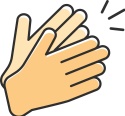 1E L L Y O WYELLOWE D RR __  __U B L EB ___ ___ EN K I PP __ N  ___A K C L BB __ __ __ KI W T H EW __  __ T __R N E E GG ___ E ___ ___U R P L E PP __ R ___ ___ E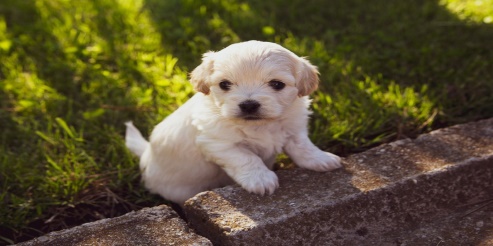 1. THE DOG IS WHITE. 1. THE DOG IS WHITE. 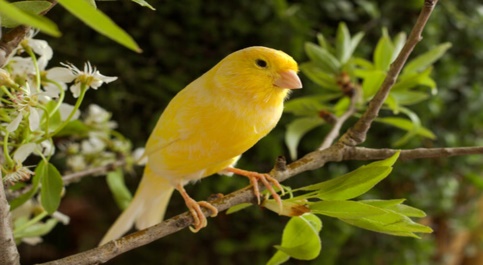 2. THE BIRD IS BLUE.2. THE BIRD IS BLUE.2. THE BIRD IS BLUE.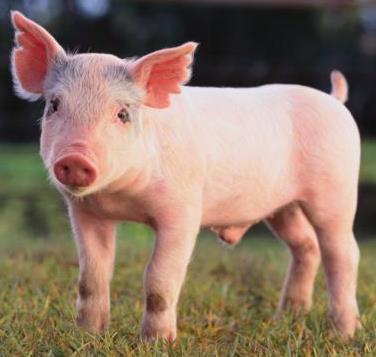 3. THE PIG IS PINK. 3. THE PIG IS PINK. 3. THE PIG IS PINK. TRUEFALSETRUEFALSEFALSETRUETRUEFALSE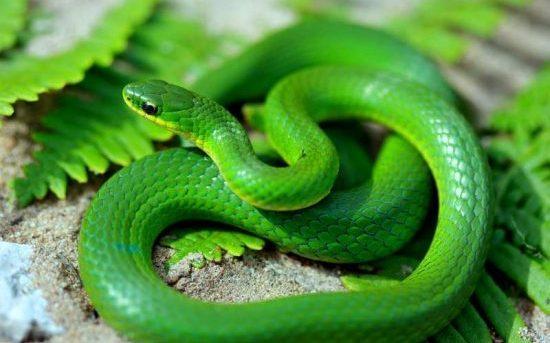 4. THE SNAKE IS GREEN.4. THE SNAKE IS GREEN.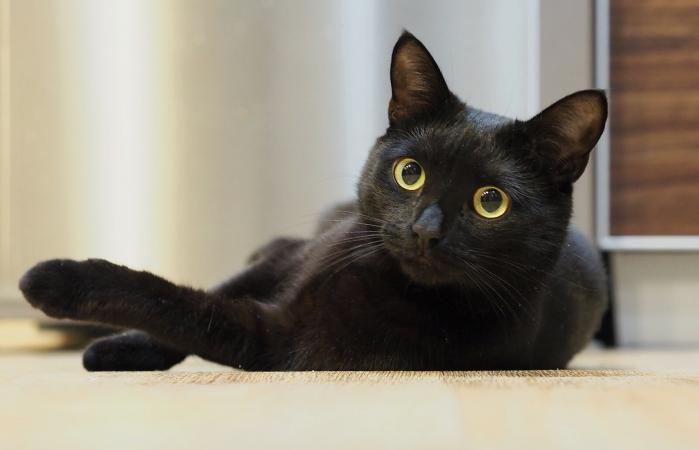 5. THE CAT IS PURPLE.5. THE CAT IS PURPLE.5. THE CAT IS PURPLE.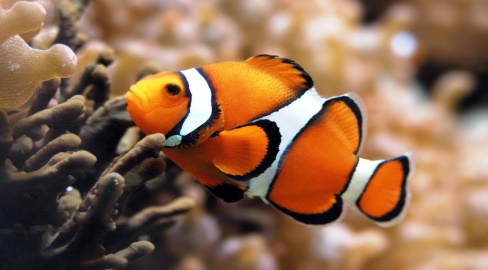 5. THE FISH IS ORANGE.5. THE FISH IS ORANGE.5. THE FISH IS ORANGE.TRUEFALSETRUETRUEFALSETRUEFALSEFALSEEIGHTTHREEONETENSIXTWOFIVENINEFOURSEVEN